NOMINATION FORM 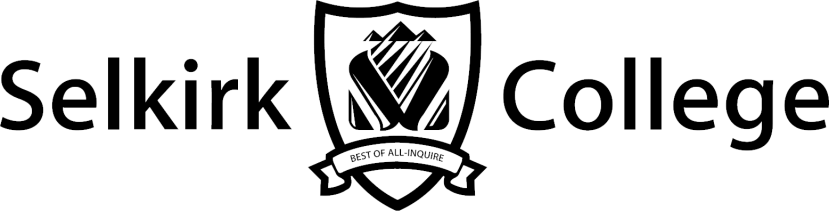 BOARD OF GOVENORSCandidate is nominated for Nominator SignaturesThree signatures are required to support this nomination.Please deliver completed forms to Natasha Makortoff in the Castlegar Administration Building by May 1, 2017 by 8:00 am.We nominate:  ______________________________________________________________________________(Please print Candidate’s Name)Candidate’s Declaration:I declare that I am in “good standing” with my representative group and am willing to stand for election to the Selkirk College Board.My 250 word Candidate Statement, answering the question “who are you and why do you wish to sit on the Selkirk College Board?”,  has been emailed to nmakortoff@selkirk.ca									___________________________________										    (Candidate’s Signature)Selkirk College Board (Check one)		Faculty – SCFA / BCGEU		(3-year term)					1 position	Support Staff – PPWC		(3-year term) (to be elected in October)		1 position1.Name (please print)Signature2.Name (please print)Signature3.Name (please print)Signature